Name: ________________________________________________________				Date: ___________________________Geronimo Stilton Rumble in the JungleCT1, CT2 Read the following actions. Then complete the chart by writing complete sentences. Make sure your ideas are clear. C1 – Read the following text and describe a moment or an event in your life or in the life of someone you know, when you have felt in a similar way. Write a 5 sentence paragraph.At the beginning of the book, Geronimo feels confused because he didn’t know where he was or where he was going.  Have you ever felt confused? C2 – Read the following problem and propose an alternative solution to solve it:Geronimo didn’t understood any Portuguese and he was all alone. How would you solve the problem of not understanding a different language?ActionWas it a good action or not?Why was it or wasn’t it a good action?Geronimo buys a ticket to Rio.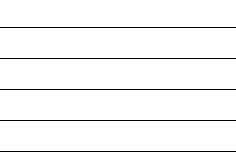 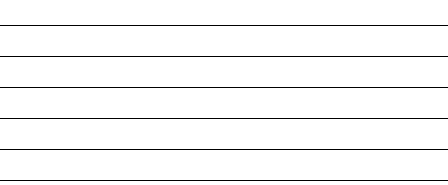 